ЗАЦВЯРДЖАЮДырэктар дзяржаўнай установы адукацыі“Гімназія г. Дзяржынска”(подпіс)     Л. С. Паўхлеб19.12.2017Планправядзення выхаваўчай работы ў гімназіі г. Дзяржынска на зімніх канікулах (24.12.2017-07.01.2018)У час зімовых канікултаксама праводзяцца акцыі: навагодняя дабрачынная акцыя “Нашы дзеці” (11.12.2017-10.01.2018), акцыя “Бяспечныя канікулы” (18.12.17-08.01.2018), “Клопат” (віншаванне ветэранаў ВАв), “Дом без адзіноты” (віншаванне настаўнікаў-пенсіянераў), “Цуды на Каляды” (віншаванне дзяцей з абмежаванымі магчымасцямі); рэалізуюцца педагагічныя праекты “Па планеце крочыць Новы год”, “Птушкі на кармушцы”; у рамках дзейнасці настаўніцка-бацькоўскага патруля пройдуць рэйды “Падлетак”, “Сям’я”; пры спрыяльных умовах надвор’я будуць арганізаваны зімнія забавы (катанне на лыжах, санках, лядзянках, каньках); навучэнцы гімназіі змогуць стаць удзельнікамі мерапрыемстваў, арганізаваных ДУДА “ЦТДіМ Дзяржынскага раёна” (асобны план) – майстар-класаў, інтэрактыўных экскурсій, акцый, спаборніцтваў і інш.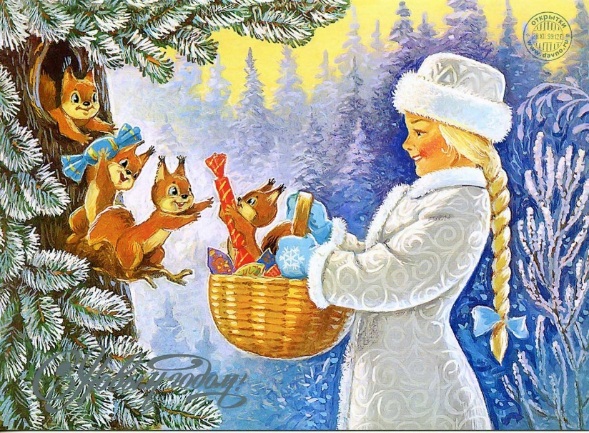 Намеснік дырэктара па выхаваўчай рабоце                     (подпіс)              А.А. Новік№ п/пМерапрыемстваЧас правядзенняАдказныяУзаемадзеянне з соцыумамУзаемадзеянне з соцыумамУзаемадзеянне з соцыумамУзаемадзеянне з соцыумам1XV абласны адкрыты кругласутачны турнір па гульні “Інтэлектуальны марафон”23.12-24.12Кіраўніцтва гімназіі№ п/пМерапрыемстваЧас правядзенняАдказныяФізкультурна-аздараўленчыя мерапрыемствыФізкультурна-аздараўленчыя мерапрыемствыФізкультурна-аздараўленчыя мерапрыемствыФізкультурна-аздараўленчыя мерапрыемствы1Спаборніцтвы па піянерболе, 5-6 класы09.00-10.55Хацкевіч І.С.2Спаборніцтвы па настольным тэнісе, 5-6 класы11.00-12.50Басалай У.І.3Спаборніцтвы па баскетболе, 9-10 класы13.00-15.00Сцяпанаў І.Ф.4Зімовыя забавы (катанне на лыжах, санках, лядзянках)10.00-14.00Доўнар Д.І.Работа аб’яднанняў па інтарэсахРабота аб’яднанняў па інтарэсахРабота аб’яднанняў па інтарэсахРабота аб’яднанняў па інтарэсах5“Праграміраванне ў асяроддзі “Scratch”09.00-11.00Кузаўкова А.М.6“Робататэхніка”13.00-16.00Кузаўкова А.М.7“Камп’ютарны малюнак” (ЦТДіМ)11.00-13.00Кузаўкова А.М.8“Масцярыца”10.00-11.35Дрозд Л.С.9“У свеце казак”11.00-12.35Клыгун І.Л.10“Чароўная мазаіка”10.00-13.00Ільюшэнка Л.І.11“Свет вакол нас”13.00-13.45Ільюшэнка Л.І.12“Белая ладдзя”14.20-17.25Усніч С.Р.13“Тайквандо”14.30-15.30Макаранка В.С.14“Нят-нам”17.40-20.40Карповіч Д.М.15“Школа вядучых”11.00-14.00Дубоўская В.А.16“Юны стратэг” (ЦТДіМ)13.40-15.25Хацкевіч І.С.17“Каларыт” (ЦТДіМ)14.30-16.10Круглік К.А.18“Планета творчасці” (ЭБЦ)13.40-15.15Скурат К.А.19Секцыя па баскетболе (арэнда с/залы, ветэраны)20.00-21.30Кіраўніцтва УАБібліятэка гімназіі запрашаеБібліятэка гімназіі запрашаеБібліятэка гімназіі запрашаеБібліятэка гімназіі запрашае20“Сустрэча Каляды”, “Новы год: свята пажаданняў і надзей” - гістарычная гадзіна10.00-11.00Харлап А.М., Буяноўская Л.С.Дзейнасць дзіцячых грамадскіх аб’яднанняўДзейнасць дзіцячых грамадскіх аб’яднанняўДзейнасць дзіцячых грамадскіх аб’яднанняўДзейнасць дзіцячых грамадскіх аб’яднанняў21Рэпетыцыя навагодніх мерапрыемстваў для навучэнцаў 5-6, 7-8 класаў12.00-14.00Галавацкая Г.А.22Працоўны дэсант “Рыхтуемся да Новага года РАЗАМ!”,  9 “А”, 9 “В” кл.10.00-11.00Бычкевіч А.П., Сцяпанаў І.Ф.23Акцыя “Навагодні настрой”, 11 “А”, 11 “Б” кл.10.00-12.00Каладзінская Л.Л., Храловіч Т.І.Дзейнасць СППСДзейнасць СППСДзейнасць СППСДзейнасць СППС24Урок-гульня “Шчаслівы выпадак”11.00-12.00Пед. сацыяльны Фурса І.В.25Занятак з элементамі трэнінга “Вырашаем канфлікты мірна”, 6 кл.11.00-12.00Пед.-псіхолаг Кандыбайла Г.М.26Кансультацыя для навучэнцаў “Шлях да поспеху”13.00-14.00Пед.-псіхолаг Кандыбайла Г.М.27Кансультацыя для законных прадстаўнікоў “Як дапамагчы дзецям быць паспяховымі”17.00-18.00Пед.-псіхолаг Кандыбайла Г.М.Дзейнасць аздараўленчых лагераўДзейнасць аздараўленчых лагераўДзейнасць аздараўленчых лагераўДзейнасць аздараўленчых лагераў28Аздараўленчы лагер “Зімовая казка”08.00-14.00Новік А.А., Вялічка Г.У.Турысцка-краязнаўчая дзейнасцьТурысцка-краязнаўчая дзейнасцьТурысцка-краязнаўчая дзейнасцьТурысцка-краязнаўчая дзейнасць29Экскурсія ў г.Мінск, наведванне музея займальных навук “Квантум”, 8 “Б” кл.З 09.30Кастэцкая С.І., бацькоўскі камітэтМерапрыемствы класных калектываўМерапрыемствы класных калектываўМерапрыемствы класных калектываўМерапрыемствы класных калектываў30КТС “Навагодні калейдаскоп”, 2 “В” кл.10.00-11.00Клыгун І.Л.Кінатэатр “Эра” запрашае…Кінатэатр “Эра” запрашае…Кінатэатр “Эра” запрашае…Кінатэатр “Эра” запрашае…31Фердинанд, 3DПач.: 11.00Адміністрацыя кінатэатра№ п/пМерапрыемстваЧас правядзенняАдказныяФізкультурна-аздараўленчыя мерапрыемствыФізкультурна-аздараўленчыя мерапрыемствыФізкультурна-аздараўленчыя мерапрыемствыФізкультурна-аздараўленчыя мерапрыемствы1Секцыя па баскетболе, 6 кл.09.00-10.55Сцяпанаў І.Ф.2Спаборніцтвы па валейболе сярод, 5-6 кл.11.00-12.50Басалай У.І.3Спаборніцтвы па настольным тэнісе, 10-11 кл.13.00-14.50Хацкевіч І.С.4Зімовыя забавы (катанне на лыжах, санках, лядзянках)10.00-14.00Доўнар Д.І.Бібліятэка гімназіі запрашаеБібліятэка гімназіі запрашаеБібліятэка гімназіі запрашаеБібліятэка гімназіі запрашае5“Хто яшчэ не прачытаў?” – кніжны аукцыён10.00-11.00Харлап А.М.,Буяноўская Л.С.6Працуе майстэрня Дзеда Мароза11.00-12.00Харлап А.М.,Буяноўская Л.С.Работа аб’яднанняў па інтарэсахРабота аб’яднанняў па інтарэсахРабота аб’яднанняў па інтарэсахРабота аб’яднанняў па інтарэсах7“Крэатыўнае рукадзелле”10.00-11.35Дрозд Л.С.8“Школа вядучых”10.00-13.00Дубоўская В.А.9“Аздараўленчая гімнастыка”13.40-14.25Трафімовіч К.А.10“Цуда-шашкі”14.30-15.15Хацкевіч І.С.11“Чароўная стужка” (гімнастыка)18.30-19.30Бондарава Л.Я.12Тэатр. студыя “Ліманад”17.20-19.20Шчуплік А.С.13“Турызм і спарт. арыентаванне” (РЦТіК)14.35-16.15Басалай У.І.14“Вернісаж” (ЦТДіМ)13.30-14.15Ааса М.І.15“Юны канструктар” (ЦТДіМ)14.30-16.10Ааса М.І.16“Мастацкая разьба і выпальванне на дрэве” (ЦТДіМ)15.30-17.10Чыжык Р.А.17“Планета творчасці” (ЭБЦ)14.40-16.15Скурат К.А.18“Баскетбол” (ФАЦ “Адзінства”)15.15-16.30Юркевіч М.М.19“Шахматы” (ФАЦ “Адзінства”)14.20-16.3517.00-20.45Усніч С.Р.20“Спартыўныя гульні” (ФАЦ “Адзінства”)17.00-18.30Паўлоўскі Д.А.Дзейнасць СППСДзейнасць СППСДзейнасць СППСДзейнасць СППС21Кансультацыі СППС, індывідуальныя гутаркіПа запыцеФурса І.В.22Інтэлектуальны пазнавальны турнір “Шлях да здароўя” 11.00-12.00Фурса І.В.Культурна-масавыя мерапрыемствыКультурна-масавыя мерапрыемствыКультурна-масавыя мерапрыемствыКультурна-масавыя мерапрыемствы23Навагоднія ранішнікі “Зімовая казка, ці чароўны свет камп’ютарнай гульні”, 2-3 кл.10.00-15.00Нам. дырэктара Вялічка Г.У.24Святочнае мерапрыемства для навучэнцаў 7-8 класаў “Ох уж этот Новый год!..” (гульня-квэст)17.00-20.00Нам. дырэктара Новік А.А.Дзейнасць дзіцячых грамадскіх аб’яднанняўДзейнасць дзіцячых грамадскіх аб’яднанняўДзейнасць дзіцячых грамадскіх аб’яднанняўДзейнасць дзіцячых грамадскіх аб’яднанняў25Працоўны дэсант “Рыхтуемся да Новага года РАЗАМ!”,  7 “А”, 7 “В” кл.15.00-16.00Кл. кіраўнікі 7 “А”, 7 “В” кл.26Падрыхтоўка да святочнага мерапрыемства для навучэнцаў 7-8 класаў15.00-16.00Дубоўская В.А., Галавацкая Г.А.27Падрыхтоўка да навагодняга балю, 11 кл.З 10.00Кл. кір-кі 11 кл.Турысцка-краязнаўчая дзейнасцьТурысцка-краязнаўчая дзейнасцьТурысцка-краязнаўчая дзейнасцьТурысцка-краязнаўчая дзейнасць28Экскурсія па родным горадзе, наведванне раённага гісторыка-краязнаўчага музея, 9 “Б” кл.З 11.00Дубоўская К.А.Дзейнасць аздараўленчых лагераўДзейнасць аздараўленчых лагераўДзейнасць аздараўленчых лагераўДзейнасць аздараўленчых лагераў29Аздараўленчы лагер “Зімовая казка”08.00-14.00Вялічка Г.У., Новік А.А.Кінатэатр “Эра” запрашае…Кінатэатр “Эра” запрашае…Кінатэатр “Эра” запрашае…Кінатэатр “Эра” запрашае…30“У нябёсы за марай”, 2DПач.: 11.00Адміністрацыя кінатэатра№ п/пМерапрыемстваЧас правядзенняАдказныяФізкультурна-аздараўленчыя мерапрыемствыФізкультурна-аздараўленчыя мерапрыемствыФізкультурна-аздараўленчыя мерапрыемствыФізкультурна-аздараўленчыя мерапрыемствы1Спаборніцтвы па валейболе, 9 класы09.00-10.55Сцяпанаў І.Ф.2Спаборніцтвы па футболе, 5-6 класы11.00-12.50Басалай У.І.3Спаборніцтвы па настольным тэнісе, 10-11 кл.13.00-14.50Хацкевіч І.С.4Зімовыя забавы (катанне на лыжах, санках, лядзянках)10.00-14.00Доўнар Д.І.Работа аб’яднанняў па інтарэсахРабота аб’яднанняў па інтарэсахРабота аб’яднанняў па інтарэсахРабота аб’яднанняў па інтарэсах5“Рускі тэатр”12.00-13.35Каладзінская В.У.6“Што? Дзе? Калі?”12.00-13.35Грынкевіч В.В.7“Чароўная мазаіка”10.00-12.15Ільюшэнка Л.І.8“Свет вакол нас”12.15-13.00Ільюшэнка Л.І.9“Юныя інспектары 14.00-15.00Галавацкая Г.А.10“Белая ладдзя”14.20-17.25Усніч С.Р.11“Тайквандо”14.30-15.30Макаранка В.С.12“Нят-нам”17.40-20.40Карповіч Д.М.13“Ключ да поспеху”11.00-12.00Кандыбайла Г.М.14“Юны стратэг” (ЦТДіМ)15.20-17.00Хацкевіч І.С.15“Каларыт” (ЦТДіМ)14.30-16.10Круглік К.А.16“Сябры прыроды” (ЭБЦ)13.40-15.15Анікевіч С.М.17“Планета творчасці” (ЭБЦ)13.40-15.15Скурат К.А.18Секцыя па баскетболе (ветэраны)20.00-21.30Кіраўніцтва У.А.Бібліятэка гімназіі запрашаеБібліятэка гімназіі запрашаеБібліятэка гімназіі запрашаеБібліятэка гімназіі запрашае19“Навакольны свет” – гутарка, рэклама кніг серыі “Маленький профессор”, прагляд фільма10.00-11.00Харлап А.М.,Буяноўская Л.С.Дзейнасць СППСДзейнасць СППСДзейнасць СППСДзейнасць СППС20Кансультацыі СППС, індывідуальныя гутаркіПа запыцеФурса І.В.21Інтэлект. гульня “Цікавая прапанова”, 7 кл.11.00-12.00Фурса І.В.22Кансультацыя для навучэнцаў “Я і людзі навокал. Як знайсці сяброў”14.00-15.00Кандыбайла Г.М.23Кансультацыя для бацькоў “Што я ведаю аб сваім дзіцяці”16.00-17.00Кандыбайла Г.М.Узаемадзеянне з соцыумамУзаемадзеянне з соцыумамУзаемадзеянне з соцыумамУзаемадзеянне з соцыумам24Рэспубліканскае дабрачыннае навагодняе свята ў рамках акцыі “Нашы дзеці” (г. Мінск)28.12Кіраўніцтва гімназіі25Раённае дабрачыннае навагодняе прадстаўленне ў рамках акцыі “Нашы дзеці” (ГДК)З 09.30Кіраўніцтва гімназііДзейнасць дзіцячых грамадскіх аб’яднанняўДзейнасць дзіцячых грамадскіх аб’яднанняўДзейнасць дзіцячых грамадскіх аб’яднанняўДзейнасць дзіцячых грамадскіх аб’яднанняў26Падрыхтоўка да навагодняга гімназічнага балю для навучэнцаў 9-11 кл.14.00-16.00Дубоўская В.А., Галавацкая Г.А.27Працоўны дэсант “Рыхтуемся да Новага года РАЗАМ!”,  9 “А”, 9 “Б” кл.15.00-16.00Бычкевіч А.П., Дубоўская К.А.Культурна-масавыя мерапрыемствыКультурна-масавыя мерапрыемствыКультурна-масавыя мерапрыемствыКультурна-масавыя мерапрыемствы28Навагодні гімназічны баль, 9-11 кл.17.00-19.00Нам. дырэктара Новік А.А.29Вечар адпачынку “Навагодні настрой”19.00-21.30Нам. дырэктара Новік А.А.Турысцка-краязнаўчая дзейнасцьТурысцка-краязнаўчая дзейнасцьТурысцка-краязнаўчая дзейнасцьТурысцка-краязнаўчая дзейнасць30Экскурсія ў г.Мінск, наведванне музея “Краіна Міні”, 7 “Б”, 7 “М” кл.З 10.00Мінько К.А., Бердашкевіч Т.Л.Дзейнасць аздараўленчых лагераўДзейнасць аздараўленчых лагераўДзейнасць аздараўленчых лагераўДзейнасць аздараўленчых лагераў31Аздараўленчы лагер “Зімовая казка”08.00-14.00Вялічка Г.У., Новік А.А.Мерапрыемствы ў класных калектывах…Мерапрыемствы ў класных калектывах…Мерапрыемствы ў класных калектывах…Мерапрыемствы ў класных калектывах…32акцыя «Птушкі на кармушцы». Гульня-падарожжа «Зімуючыя птушкі» (каб. № 3), 1М, 1 А кл.Пач.: 10.00Баранава Я.Ю.,Мардасевіч В.А.Кінатэатр “Эра” запрашае…Кінатэатр “Эра” запрашае…Кінатэатр “Эра” запрашае…Кінатэатр “Эра” запрашае…33“Три богатыря и принцесса Египта», 2DПач.: 11.00Вялічка Г.У., Новік А.А.№ п/пМерапрыемстваЧас правядзенняАдказныяФізкультурна-аздараўленчыя мерапрыемствыФізкультурна-аздараўленчыя мерапрыемствыФізкультурна-аздараўленчыя мерапрыемствыФізкультурна-аздараўленчыя мерапрыемствы1Рухомыя гульні09.00-11.00Сцяпанаў І.Ф.2Спаборніцтвы па міні-футболе11.00-13.00Хацкевіч І.С.3Рухомыя гульні13.00-15.00Басалай У.І.4Зімовыя забавы (катанне на лыжах, санках, лядзянках)10.00-14.00Доўнар Д.І.Работа аб’яднанняў па інтарэсахРабота аб’яднанняў па інтарэсахРабота аб’яднанняў па інтарэсахРабота аб’яднанняў па інтарэсах5“Беларускі тэатр”13.00-14.30Хацкевіч А.Я.6“Нят-нам”17.40-20.40Карповіч Д.М.7“Мастацкая разьба і выпальванне на дрэве” (ЦТДіМ)15.30-17.10Чыжык Р.А.8Секцыя па баскетболе (ветэраны)20.00-21.30Кіраўніцтва УА9“Спартыўнае арыентаванне” (РЦТіК)14.40-16.10Сцяпанаў І.Ф.10“Каларыт” (ЦТДіМ)14.30-16.10Круглік К.А.11“Планета творчасці” (ЭБЦ)13.40-15.15Скурат К.А.12“Шахматы” (ФАЦ “Адзінства”)14.20-18.55Усніч С.Р.13“Спартыўныя гульні” (ФАЦ “Адзінства”)17.00-18.30Паўлоўскі Д.А.Бібліятэка гімназіі запрашаеБібліятэка гімназіі запрашаеБібліятэка гімназіі запрашаеБібліятэка гімназіі запрашае14“Дед Мороз і его родня” – прэзентацыя адной кнігі, чытанне ўголас10.00-11.00Харлап А.М.,Буяноўская Л.С.Дзейнасць СППСДзейнасць СППСДзейнасць СППСДзейнасць СППС15Кансультацыі СППС (для бацькоў, навучэнцаў, педагогаў)Па запыцеФурса І.В.16Абмен меркаваннямі “Каштоўнасці, якія мы выбіраем”, 8 кл.Пач.: 11.00Фурса І.В.Удзел у раённых мерапрыемствахУдзел у раённых мерапрыемствахУдзел у раённых мерапрыемствахУдзел у раённых мерапрыемствах17Раённы інтэлектуальны турнір па гульні “Што? Дзе? Калі?” для навучэнцаў (гімназія № 1 г.Дзяржынска)Пач.: 10.00Грынкевіч В.В., Гарэлік М.У.Культурна-масавыя мерапрыемствыКультурна-масавыя мерапрыемствыКультурна-масавыя мерапрыемствыКультурна-масавыя мерапрыемствы18Навагоднія ранішнікі “Зімовая казка, ці чароўны свет камп’ютарнай гульні”, 2, 4 кл.10.00-14.00Нам. дырэктара Вялічка Г.У.19Святочны мюзікал “Звычайнае цуда”16.00-17.00Нам. дырэктара Асадчая І.І.Дзейнасць дзіцячых грамадскіх аб’яднанняўДзейнасць дзіцячых грамадскіх аб’яднанняўДзейнасць дзіцячых грамадскіх аб’яднанняўДзейнасць дзіцячых грамадскіх аб’яднанняў20Працоўны дэсант “Рыхтуемся да Новага года РАЗАМ!”, 10 кл.15.00-16.00Класныя кіраўнікі 10 кл.Кінатэатр “Эра” запрашае…Кінатэатр “Эра” запрашае…Кінатэатр “Эра” запрашае…Кінатэатр “Эра” запрашае…21“Ералаш в кино”, 2DПач.: 11.00Адміністрацыя кінатэатра№ п/пМерапрыемстваЧас правядзенняАдказныяФізкультурна-аздараўленчыя мерапрыемствыФізкультурна-аздараўленчыя мерапрыемствыФізкультурна-аздараўленчыя мерапрыемствыФізкультурна-аздараўленчыя мерапрыемствы1Рухомыя гульні, зімовыя забавы10.00-14.00Настаўнікі фізічнай культуры і здар.2Раённыя спаборніцтвы па плаванні на прызы Дзеда Мароза і Снягуркі, 3-4 кл. (басейн “Блакітны”)30.12Настаўнікі фізічнай культуры і здар.3Зімовыя забавы (катанне на лыжах, санках, лядзянках)10.00-14.00Настаўнікі фізічнай культуры і здар.Работа аб’яднанняў па інтарэсахРабота аб’яднанняў па інтарэсахРабота аб’яднанняў па інтарэсахРабота аб’яднанняў па інтарэсах4“Белая ладдзя”09.00-09.45Усніч С.Р.5“Юны робататэхнік”: - LegoWeDo- MindstormsEV309.00-12.00Дошчачка М.Р.6“Крэатыўчык”09.30-12.00Ільюшэнка Л.І.7“Тайквандо”13.00-14.00Макаранка С.В.8“Юны стралок”09.00-11.00Самасейка В.Л.9“Цуда-шашкі”14.30-15.15Хацкевіч І.С.Бібліятэка гімназіі запрашаеБібліятэка гімназіі запрашаеБібліятэка гімназіі запрашаеБібліятэка гімназіі запрашае10“Зімовая казка” – навагодняя конкурсная праграма10.00-11.00Буяноўская Л.С.,Харлап А.М.11“Кніжны калейдаскоп” – агляд папулярных дзіцячых кніг11.00-12.00Буяноўская Л.С.,Харлап А.М.Дзейнасць СППСДзейнасць СППСДзейнасць СППСДзейнасць СППС12Кансультацыі СППСПа запытваннюКандыбайла Г.М., Фурса І.В.13Настаўніцка-бацькоўскі патрульПа графікуНам. дырэктара Новік А.А.Дзейнасць дзіцячых грамадскіх аб’яднанняўДзейнасць дзіцячых грамадскіх аб’яднанняўДзейнасць дзіцячых грамадскіх аб’яднанняўДзейнасць дзіцячых грамадскіх аб’яднанняў14Акцыя “Утульнасць вакол нас”, 6 “А” клас30.12Аляшэвіч А.А.15Пазнавальная гадзіна “У апошні дзень снежня…”, 6”Б” кл.30.12Няфёдава А.М.16Рэпетыцыя навагодняга мерапрыемства для навучэнцаў 5-6 класаў13.30-14.30Дубоўская В.А., Галавацкая Г.А.17Працоўны дэсант “Рыхтуемся да Новага года РАЗАМ!”, 5 кл.14.00-14.30Бараўцова В.Л., Паплаўская Г.А.Культурна-масавыя мерапрыемствыКультурна-масавыя мерапрыемствыКультурна-масавыя мерапрыемствыКультурна-масавыя мерапрыемствы18Навагоднія ранішнікі “Зімовая казка, ці чароўны свет камп’ютарнай гульні”, 2-3 кл.10.00-12.30Нам. дырэктара Вялічка Г.У.19Святочнае мерапрыемства для навучэнцаў 5-6 класаў “Ох уж этот Новый год!..” (гульня-квэст)15.00-18.00Нам. дырэктара Новік А.А.Удзел у раённых мерапрыемствахУдзел у раённых мерапрыемствахУдзел у раённых мерапрыемствахУдзел у раённых мерапрыемствах20Удзел у раённай турыстычнай навагодняй ёлцы (РЦТіК)Пач.: 10.00Сцяпанаў І.Ф.Турысцка-краязнаўчая дзейнасцьТурысцка-краязнаўчая дзейнасцьТурысцка-краязнаўчая дзейнасцьТурысцка-краязнаўчая дзейнасць21Экскурсія ў Белавежскую пушчу, наведванне рэзідэнцыі Дзеда Мароза, 5 “Б” клас30.12Доўнар С.У., бацькоўскі кам.-т22Экскурсія ў г.Мінск, наведванне тэатра-студыі кінагледача, прагляд спектакля “Щелкунчик”, 3 “А” кл.30.12Русель Ж.Ж., бацьк. камітэтКінатэатр “Эра” запрашае…Кінатэатр “Эра” запрашае…Кінатэатр “Эра” запрашае…Кінатэатр “Эра” запрашае…23Фердинанд, 3DПач.: 11.00Адміністрацыя кінатэатра№ п/пМерапрыемстваЧас правядзенняАдказныяФізкультурна-аздараўленчыя мерапрыемствыФізкультурна-аздараўленчыя мерапрыемствыФізкультурна-аздараўленчыя мерапрыемствыФізкультурна-аздараўленчыя мерапрыемствы1Рухомыя гульні 10.00-14.00Настаўнікі фізічн. культуры і здар.2Зімовыя забавы10.00-14.00Настаўнікі фізічн. культуры і здар.Работа аб’яднанняў па інтарэсахРабота аб’яднанняў па інтарэсахРабота аб’яднанняў па інтарэсахРабота аб’яднанняў па інтарэсах3“Белая ладдзя”14.20-17.25Усніч С.Р.4“Тайквандо”14.30-15.30Макаранка В.С.5“Нят-нам”17.40-20.40Карповіч Д.М.6“Юны стратэг” (ЦТДіМ)13.40-15.25Хацкевіч І.С.7“Каларыт” (ЦТДіМ)14.30-16.10Круглік К.А.8“Планета творчасці” (ЭБЦ)13.40-15.15Скурат К.А.9Секцыя па баскетболе20.00-21.30Арэнда с/ залы (ветэраны)Бібліятэка гімназіі запрашаеБібліятэка гімназіі запрашаеБібліятэка гімназіі запрашаеБібліятэка гімназіі запрашае10“Добрыя кнігі” – выстава, рэклама праваслаўнага часопіса  “Колыбель”10.00-11.00Харлап А.М., Буяноўская Л.С.11Дні інфармацыі для настаўнікаў інфарматыкі02.01-06.01Харлап А.М., Буяноўская Л.С.Дзейнасць СППСДзейнасць СППСДзейнасць СППСДзейнасць СППС12Кансультацыі для ўсіх удзельнікаў працэсу навучання Па запыцеФурса І.В., Кандыбайла Г.М.№ п/пМерапрыемстваЧас правядзенняАдказныяФізкультурна-аздараўленчыя мерапрыемствыФізкультурна-аздараўленчыя мерапрыемствыФізкультурна-аздараўленчыя мерапрыемствыФізкультурна-аздараўленчыя мерапрыемствы1Спаборніцтвы па баскетболе, 6 класы09.00-10.55Сцяпанаў І.Ф.2Спаборніцтвы па настольным тэнісе, 5-6 класы11.00-12.50Басалай У.І.3Спаборніцтвы па баскетболе, 9-10 класы 13.00-14.50Хацкевіч І.С.4Зімовыя забавы (катанне на лыжах, санках, лядзянках)10.00-14.00Доўнар Д.І.Работа аб’яднанняў па інтарэсахРабота аб’яднанняў па інтарэсахРабота аб’яднанняў па інтарэсахРабота аб’яднанняў па інтарэсах5“Масцярыца”10.00-11.35Дрозд Л.С.6“Чароўная мазаіка”10.00-11.30Ільюшэнка Л.І.7“Свет вакол нас”11.30-12.15Ільюшэнка Л.І.8“Аздараўленчая гімнастыка”13.40-14.25Трафімовіч К.А.9“Беларускі тэатр” 10.00-11.30Хацкевіч А.Я.10“Чароўная стужка” (гімнастыка)18.30-19.30Бондарава Л.Я.11Тэатр. студыя “Ліманад”17.20-19.20Шчуплік А.С.12“Турызм і спарт. арыентаванне” (РЦТіК) 15.35-17.15Басалай У.І.13“Вернісаж” (ЦТДіМ)13.30-14.15Ааса М.І.14“Юны канструктар” (ЦТДіМ)14.30-16.10Ааса М.І.15“Мастацкая разьба і выпальванне на дрэве” (ЦТДіМ)15.30-17.10Чыжык Р.А.16“Планета творчасці” (ЭБЦ)14.40-16.15Скурат К.А.17“Баскетбол” (ФАЦ “Адзінства”)15.15-16.30Юркевіч М.М.18“Шахматы” (ФАЦ “Адзінства”)14.20-16.3517.00-20.45Усніч С.Р.19“Спартыўныя гульні” (ФАЦ “Адзінства”)17.00-18.30Паўлоўскі Д.А.Дзейнасць СППСДзейнасць СППСДзейнасць СППСДзейнасць СППС20Кансультацыі СППС, індывідуальныя гутаркіПа запыцеФурса І.В.21Гутарка “Трудавое права”10.00-11.00Фурса І.В.22Гульня «На что потратить жизнь»11.00-12.00Фурса І.В.23Гадзіна прафарыентацыі “Выбіраю прафесію правільна”, 9 кл.11.00-12.00Кандыбайла Г.М.24Гадзіна прафарыентацыі “Выбіраю прафесію правільна”, 10 кл.13.00-14.00Кандыбайла Г.М.Бібліятэка гімназіі запрашаеБібліятэка гімназіі запрашаеБібліятэка гімназіі запрашаеБібліятэка гімназіі запрашае25“Прынцэса з тусоўкі” – гутарка па  кнізе Я. Хвалея11.00-12.00Харлап А.М., Буяноўская Л.С.Дзейнасць дзіцячых грамадскіх аб’яднанняўДзейнасць дзіцячых грамадскіх аб’яднанняўДзейнасць дзіцячых грамадскіх аб’яднанняўДзейнасць дзіцячых грамадскіх аб’яднанняў26Працоўны дэсант па добраўпарадкаванні сталовай гімназіі пасля навагодніх свят, 9 кл.З 10.00Кл. кіраўнікі 9 кл.Дзейнасць аздараўленчых лагераўДзейнасць аздараўленчых лагераўДзейнасць аздараўленчых лагераўДзейнасць аздараўленчых лагераў27Аздараўленчы лагер “Зімовая казка”08.00-14.00Вялічка Г.У., Новік А.А.Мерапрыемствы ў класных калектывахМерапрыемствы ў класных калектывахМерапрыемствы ў класных калектывахМерапрыемствы ў класных калектывах28Віктарына “Казачны дзянёк”, 3 “А” кл.Пач.: 10.00Русель Ж.Ж.29КТС «Няхай птушыны лёгкі след не замяце зіма ніколі”, 3Г, 3Б, 3В кл.Пач.: 11.00Мазур Н.І.,Папружная Л.М.,Гудвіловіч С.М.Кінатэатр “Эра” запрашае…Кінатэатр “Эра” запрашае…Кінатэатр “Эра” запрашае…Кінатэатр “Эра” запрашае…30“Аномалия”, 2DПач.: 11.00Адміністрацыя кінатэатраТурысцка-краязнаўчая дзейнасцьТурысцка-краязнаўчая дзейнасцьТурысцка-краязнаўчая дзейнасцьТурысцка-краязнаўчая дзейнасць31Экскурсія па г.Дзяржынску, наведванне ЭБЦ, 6А кл.Пач.: 11.00Аляшэвіч А.А.№ п/пМерапрыемстваЧас правядзенняАдказныяФізкультурна-аздараўленчыя мерапрыемствыФізкультурна-аздараўленчыя мерапрыемствыФізкультурна-аздараўленчыя мерапрыемствыФізкультурна-аздараўленчыя мерапрыемствы1Спартакіяда работнікаў адукацыі Дзяржынскага раёна ў 2017/18 навучальным годзе (1 этап)Пач.: 10.00Настаўнікі фіз. культуры і здароўя2Зімовыя забавы (катанне на лыжах, санках, лядзянках)10.00-14.00Доўнар Д.І.Работа аб’яднанняў па інтарэсахРабота аб’яднанняў па інтарэсахРабота аб’яднанняў па інтарэсахРабота аб’яднанняў па інтарэсах3“Праграміраванне ў асяроддзі “Scratch”09.00-11.00Кузаўкова А.М.4“Робататэхніка”11.00-14.00Кузаўкова А.М.5“Крэатыўнае рукадзелле”10.00-11.35Дрозд Л.С.6“Рускі тэатр”12.00-13.35Каладзінская В.У.7“Чароўная мазаіка”10.00-12.15Ільюшэнка Л.І.8“Свет вакол нас”12.15-13.00Ільюшэнка Л.І.9“Белая ладдзя”14.20-17.25Усніч С.Р.10“Тайквандо”14.30-15.30Макаранка В.С.11“Нят-нам”17.40-20.40Карповіч Д.М.12“Юны стратэг” (ЦТДіМ)15.20-17.00Хацкевіч І.С.13“Ключ да поспеху”11.00-12.00Кандыбайла Г.М.14“Каларыт” (ЦТДіМ)14.30-16.10Круглік К.А.15“Сябры прыроды” (ЭБЦ)13.40-15.15Анікевіч С.М.16“Планета творчасці” (ЭБЦ)13.40-15.15Скурат К.А.17Секцыя па баскетболе (ветэраны)20.00-21.30Кіраўніцтва УА18“Спартыўныя гульні” (ФАЦ “Адзінства”)17.00-18.30Паўлоўскі Д.А.Бібліятэка гімназіі запрашаеБібліятэка гімназіі запрашаеБібліятэка гімназіі запрашаеБібліятэка гімназіі запрашае19“На зямлі святы вечар” - гутарка да свята Ражства, прагляд фільмаЗ 10.00Харлап А.М.,Буяноўская Л.С.Дзейнасць СППСДзейнасць СППСДзейнасць СППСДзейнасць СППС20Кансультацыі, індывідуальныя гутаркіПа запыцеФурса І.В.21Псіхалагічная кансультацыя для бацькоў “Пытанне да псіхолага”16.00-17.00Кандыбайла Г.М.22Псіхалагічная кансультацыя для вучняў “Налаживаем контакт”13.00-14.00Кандыбайла Г.М.Турысцка-краязнаўчая дзейнасцьТурысцка-краязнаўчая дзейнасцьТурысцка-краязнаўчая дзейнасцьТурысцка-краязнаўчая дзейнасць23Экскурсія ў г.Мінск, наведванне выставы робататэхнікі, 6 “В” кл.04.01Каладзінская В.У.Дзейнасць аздараўленчых лагераўДзейнасць аздараўленчых лагераўДзейнасць аздараўленчых лагераўДзейнасць аздараўленчых лагераў24Аздараўленчы лагер “Зімовая казка”08.00-14.00Вялічка Г.У., Новік А.А.Мерапрыемствы ў класных калектывахМерапрыемствы ў класных калектывахМерапрыемствы ў класных калектывахМерапрыемствы ў класных калектывах25Гульня-віктарына “Што такое Новы год?”, 2 “В” кл.Пач.: 10.00Клыгун І.Л.Узаемадзеянне з соцыумамУзаемадзеянне з соцыумамУзаемадзеянне з соцыумамУзаемадзеянне з соцыумам26Удзел у адкрытым раённым конкурсе “Драўляныя карункі” (СШ № 4  г.Дзяржынска)Пач.: 11.00Самасейка Л.В.Кінатэатр “Эра” запрашае…Кінатэатр “Эра” запрашае…Кінатэатр “Эра” запрашае…Кінатэатр “Эра” запрашае…27“Чудо-юдо”, 3DПач.: 11.00 Адміністрацыя кінатэатраМерапрыемствы ў рамках дзейнасці РЦ “Школа выхавання праз мастацтва”Мерапрыемствы ў рамках дзейнасці РЦ “Школа выхавання праз мастацтва”Мерапрыемствы ў рамках дзейнасці РЦ “Школа выхавання праз мастацтва”Мерапрыемствы ў рамках дзейнасці РЦ “Школа выхавання праз мастацтва”28Семінар-практыкум для педагогаў раёна “Методыка работы са старэйшым хорам. Навыкі шматгалоснага пення. Вакальна-харавая работа ў перыяд мутацыі голасу”Пач.: 10.00Нам. дырэктара Асадчая І.І.29Круглы стол для педагогаў раёна “Праектная дзейнасць на ўроках “Мастацтва (АіСМК)”Пач.: 10.00Нам. дырэктара Асадчая І.І.№ п/пМерапрыемстваЧас правядзенняАдказныяФізкультурна-аздараўленчыя мерапрыемствыФізкультурна-аздараўленчыя мерапрыемствыФізкультурна-аздараўленчыя мерапрыемствыФізкультурна-аздараўленчыя мерапрыемствы1Рухомыя гульні, 7-8 класы09.00-11.00Хацкевіч І.С.2Спаборніцтвы па футболе, 5-6 класы11.00-12.50Басалай У.І.3Спаборніцтвы па настольным тэнісе, 9-11 класы13.00-14.50Сцяпанаў І.Ф.4Зімовыя забавы (катанне на лыжах, санках, лядзянках)10.00-14.00Доўнар Д.І.Работа аб’яднанняў па інтарэсахРабота аб’яднанняў па інтарэсахРабота аб’яднанняў па інтарэсахРабота аб’яднанняў па інтарэсах5“У свеце казак”09.00-10.35Клыгун І.Л.6“Нят-нам”17.40-20.40Карповіч Д.М.7“Спартыўнае арыентаванне” (РЦТіК)14.40-16.10Сцяпанаў І.Ф.8“Каларыт” (ЦТДіМ)14.30-16.10Круглік К.А.9“Мастацкая разьба і выпальванне на дрэве” (ЦТДіМ)15.30-17.10Чыжык Р.А.10“Планета творчасці” (ЭБЦ)13.40-15.15Скурат К.А.11“Шахматы” (ФАЦ “Адзінства”)14.20-16.3516.40-18.55Усніч С.Р.12Секцыя па баскетболе (арэнда с/ залы, ветэраны)20.00-21.30Кіраўніцтва УАБібліятэка гімназіі запрашаеБібліятэка гімназіі запрашаеБібліятэка гімназіі запрашаеБібліятэка гімназіі запрашае13“ГРЫП: прафiлактыка”- рэклама тэматычнай папкі, агляд матэрыялу10.00-11.00Харлап А.М.,Буяноўская Л.С.14«Узнай о Беларуси больше» - рэклама адной кнігі “Изучаем Беларусь: статистика для школьников». Прагляд прэзентацыі11.00-12.00Харлап А.М.,Буяноўская Л.С.Дзейнасць СППСДзейнасць СППСДзейнасць СППСДзейнасць СППС15Кансультацыі СППС, індывідуальныя гутаркіПа запыцеФурса І.В., Кандыбайла Г.М.Дзейнасць аздараўленчых лагераўДзейнасць аздараўленчых лагераўДзейнасць аздараўленчых лагераўДзейнасць аздараўленчых лагераў16Аздараўленчы лагер “Зімовая казка”08.00-14.00Вялічка Г.У., Новік А.А.№ п/пМерапрыемстваЧас правядзенняАдказныяФізкультурна-аздараўленчыя мерапрыемствыФізкультурна-аздараўленчыя мерапрыемствыФізкультурна-аздараўленчыя мерапрыемствыФізкультурна-аздараўленчыя мерапрыемствы1Зімовыя забавы (катанне на лыжах, санках, лядзянках)10.00-14.00Настаўнікі фізічнай культуры і здар.2Рухомыя гульні10.00-14.00Настаўнікі фізічнай культуры і здар.3Удзел у спартакіядзе работнікаў адукацыі Дзяржынскага раёна ў 2017/18 навучальным годзе (2 этап, гімназія г.Фаніпаля)З 10.00Кіраўніцтва гімназііРабота аб’яднанняў па інтарэсахРабота аб’яднанняў па інтарэсахРабота аб’яднанняў па інтарэсахРабота аб’яднанняў па інтарэсах4“Робататэхніка”11.00-12.45Пашкевіч Т.Ю.5“Юны журналіст”10.00-11.35Мінько К.А.6“Юны робататэхнік”: - LegoWeDo, MindstormsEV309.00-12.00Дошчачка М.Р.7“Крэатыўчык”09.30-12.00Ільюшэнка Л.І.8“Юны стралок”09.00-11.00Самасейка В.Л.9“Белая ладдзя”09.00-09.45Усніч С.Р.10“Тайквандо”13.00-14.00Макаранка В.С.Бібліятэка гімназіі запрашаеБібліятэка гімназіі запрашаеБібліятэка гімназіі запрашаеБібліятэка гімназіі запрашае11“Чытаем па-беларуску разам з сябрамі” – агляд кніг, чытанне ўголас10.00-11.00Харлап А.М.,Буяноўская Л.С.12“Што прынёс нам паштальён?” – круглы стол, агляд перыядычных выданняў для дзяцей і падлеткаў,  рэклама дзіцячых часопісаў11.00-12.00Харлап А.М.,Буяноўская Л.С.Дзейнасць СППСДзейнасць СППСДзейнасць СППСДзейнасць СППС13Кансультацыі СППС, індывідуальныя гутаркі11.00-13.00Фурса І.В., Кандыбайла Г.М.Узаемадзеянне з соцыумамУзаемадзеянне з соцыумамУзаемадзеянне з соцыумамУзаемадзеянне з соцыумам14Раённы інтэлектуальны турнір па гульні “Што? Дзе? Калі?” для педагогаў (гімназія № 1 г.Дзяржынска)Пач.: 10.00Нам. дырэктара Мігура Г.Я., Новік А.А.